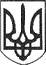 РЕШЕТИЛІВСЬКА МІСЬКА РАДАПОЛТАВСЬКОЇ ОБЛАСТІВИКОНАВЧИЙ КОМІТЕТРІШЕННЯ04 березня  2020 року                                                                                       № 59Про затвердження розрахункувартості оренди  вантажних автомобілів на 2020 рікКеруючись ст. 30 Закону України „Про місцеве самоврядування в Україні”, виконавчий комітет Решетилівської міської радиВИРІШИВ:1. Затвердити розрахунок вартості оренди вантажних автомобілів, які перебувають на балансі виконавчого комітету Решетилівської міської ради на 2020 рік, що додається.	2. Контроль за виконанням рішення покласти на заступника міського голови Шинкарчука Ю.С.Секретар міської ради                                                          О.А. Дядюнова	Тищенко 2 13 80	ЗАТВЕРДЖЕНОрішення виконавчого комітетуРешетилівської міської радивід 04.03.2020 року № 59РОЗРАХУНОКвартості оренди вантажних автомобілів	1. АВТОМОБІЛЬ АТ 2132 ВІ1296СХ	- оплата водія за місяць - 10813,50 грн.	- нарахування на заробітну 22 % - 2378,97 грн.	- амортизація за рік ( первісна вартість 2940000,00 : строк корисного використання 7 років) = 420000,00 : 12 місяців = 35000,00 грн.	10813,50 + 2378,97 + 35000,00 = 48192,47 : 167 (годин на місяць) = 288,58 грн. за годину	288,58 грн. x 8 годин = 2308,64 грн. за 1 день 	2. АВТОМОБІЛЬ ВЛІВ СУПЕР МІНІ Б 9-8 ВІ1693ВХ	- оплата водія за місяць 10146,00 грн.	- нарахування на зарплату 22% 2232,12 грн.	- амортизація 100 % (не враховується).	10146,00 + 2232,12 = 12378,12 : 167 годин на місяць = 74,12 грн. за 1 годину. 	74,12 грн. x 8 годин = 592,96 грн. за 1 день.Начальник відділу житлово-комунальногогосподарства, транспорту, зв’язку та з питань охорони праці                                                         С.С.Тищенко 